会員の皆様へ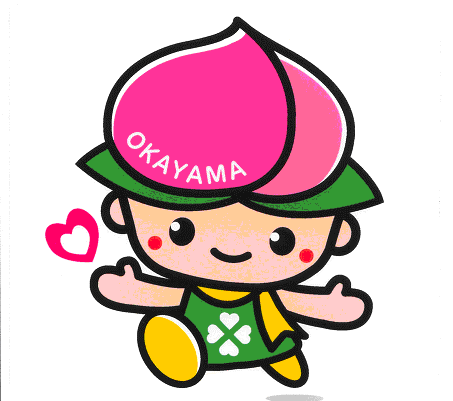 アイデア・ご意見大募集当会が何を目的に，何に重点を置き，どう活動していくのか。中長期的視点で考えて計画していくことが求められていることから，2025年までの中期計画【プラン２０２５】を本年度中に策定します。“やってみたいこと”“会に期待すること”“その他”なんでも皆さんの普段からの思いやアイデアをお聞かせください！！！どんなことでもOKです＾＾★メールかFAXでお寄せください★　　　　　　　　　　　　　　　　　※〆切【９月１６日（水）】メール：　support@csw-okayama.org　まで　（ﾃﾞｰﾀ様式はﾎｰﾑﾍﾟｰｼﾞに掲載しています）FAX　：　086-201-5340　まで9/12（土）19：00～のオンライン飲み会でもアイデア・ご意見募集します！詳細は、9月号会報誌記事又はホームページ会員ページにてご確認ください。